ШРУП «Лідер-Дебат»Керівник гуртка: Тетяна Марчук Дата : 27.04.22р.Тема: Логічні основи красномовства. Мистецтво бути переконливим. Логічний зв'язок фактів, думок, положень публічного виступу, його підпорядкованість доведенню головної ідеї і реалізації мети переконати слухачів.Мета	Навчальна: навчитися самостійно учням без попередньої підготовки прочитати, продумати, виконати самостійні завдання для поставленої мети. Вміти висловити свою власну думку, та аргументувати  сказане.	Розвивальна: формувати навички використання бути переконливим, вміти публічно висловлювати свою думку.	Виховна: виховувати інтерес до захисту своїх прав, як громадянина демократичної держави . Виховувати почуття гідності і патріотизму.Тривалість: 5 години.Місце проведення: Zoom.Хід заняття:1і 2 групи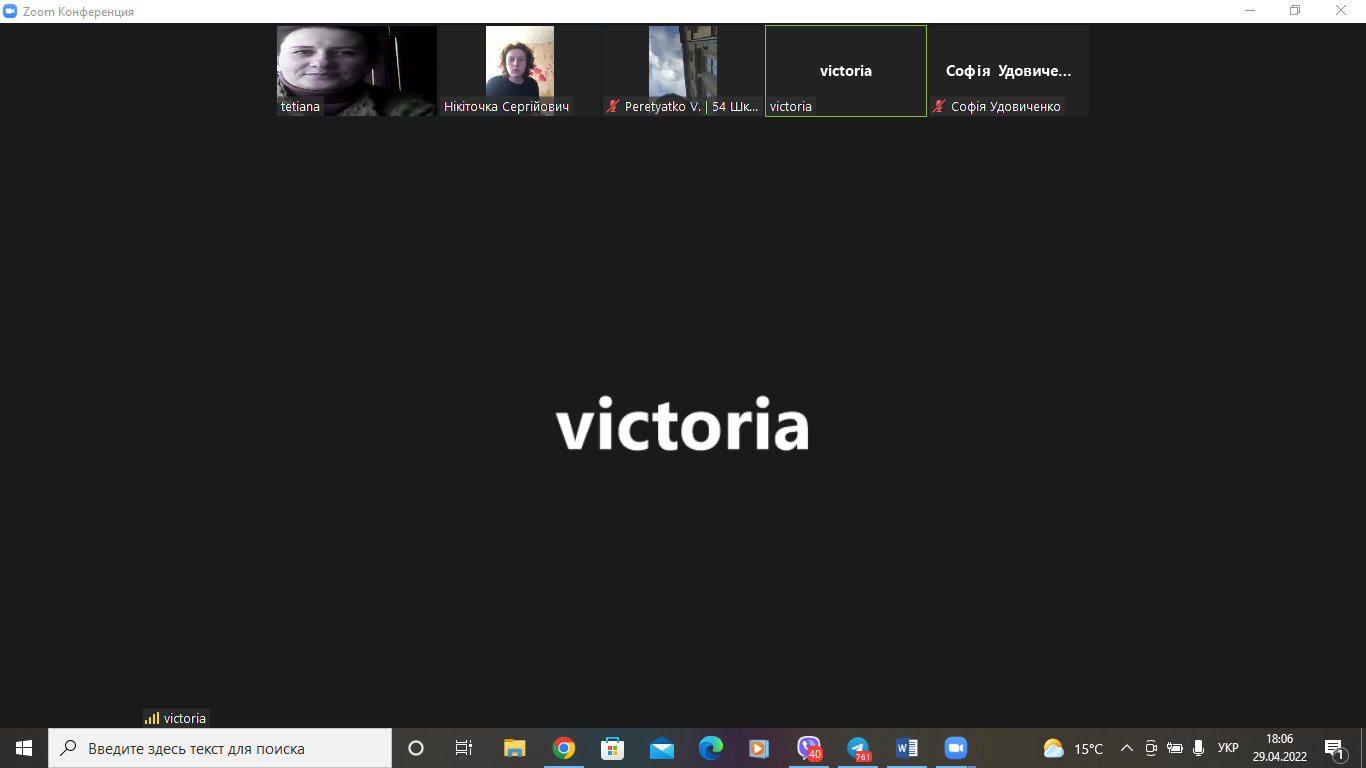 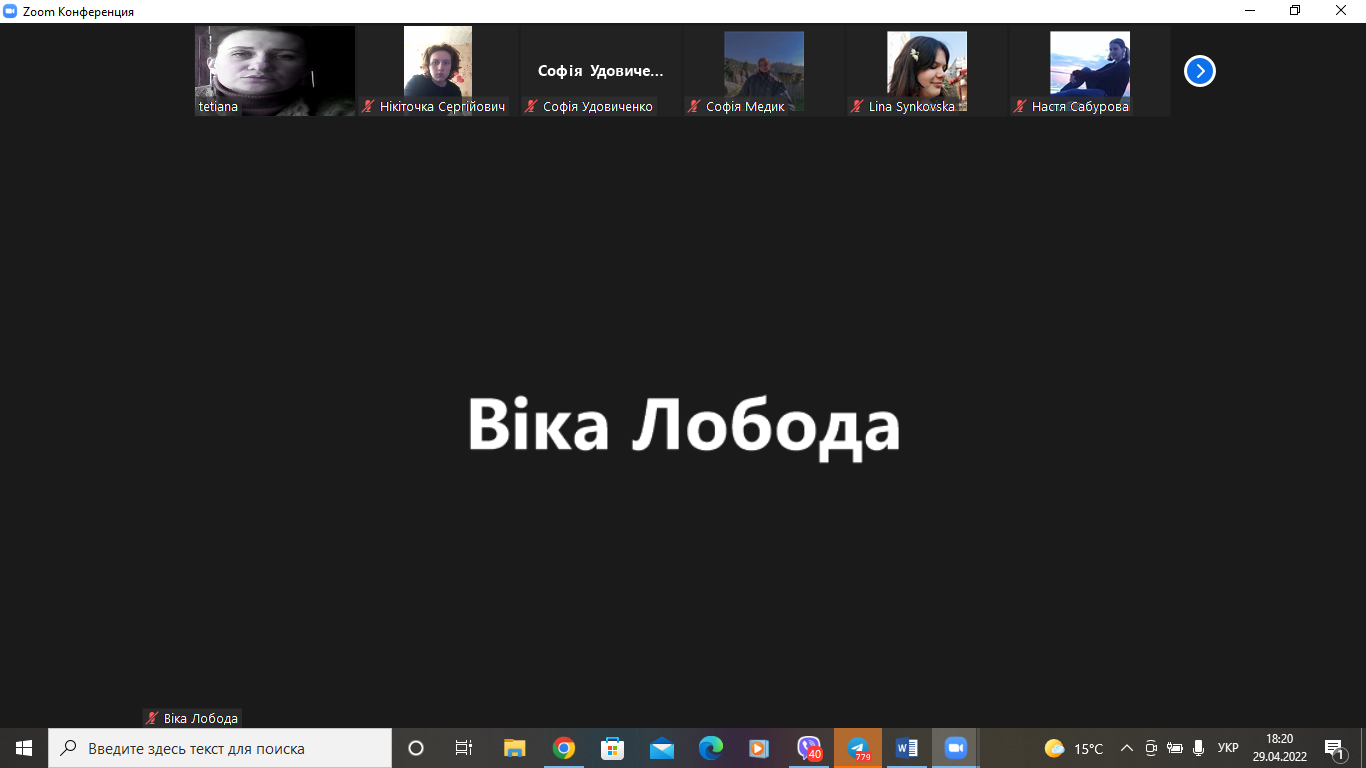 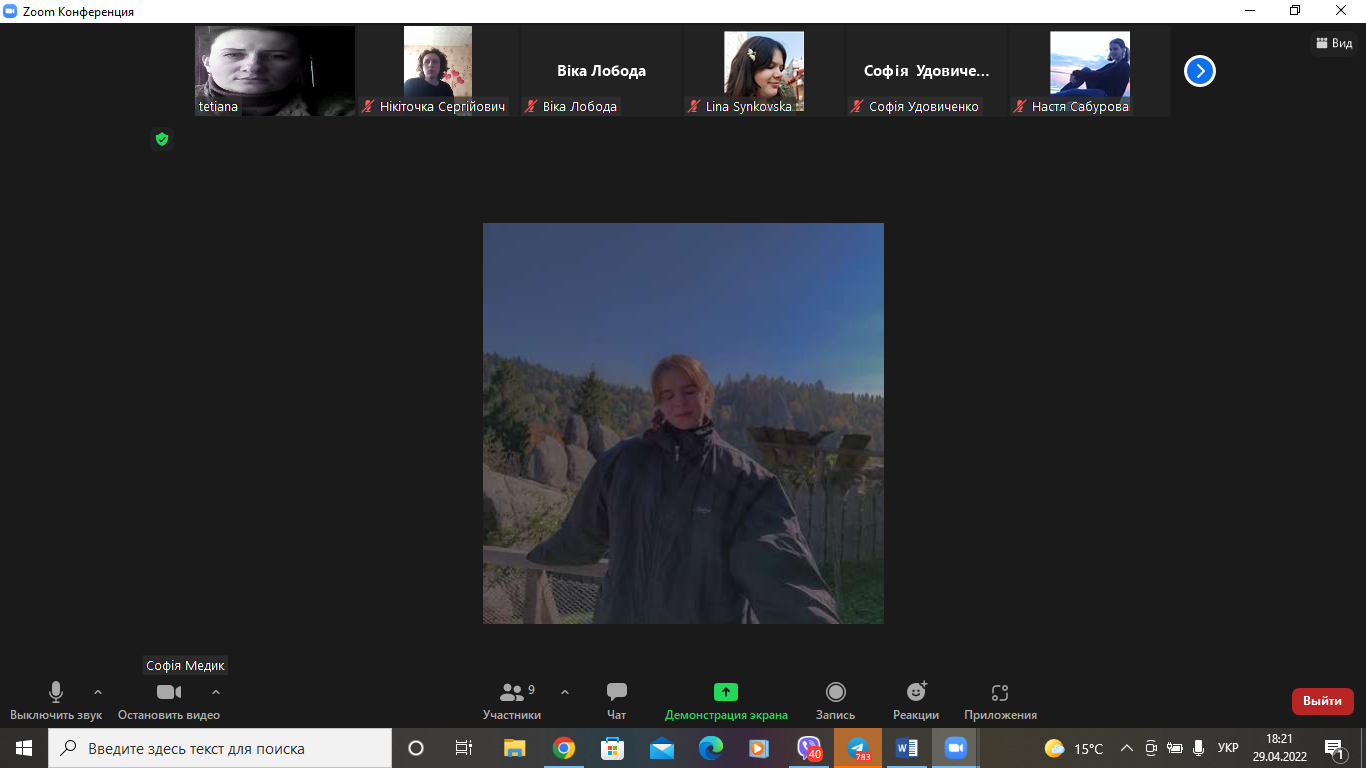 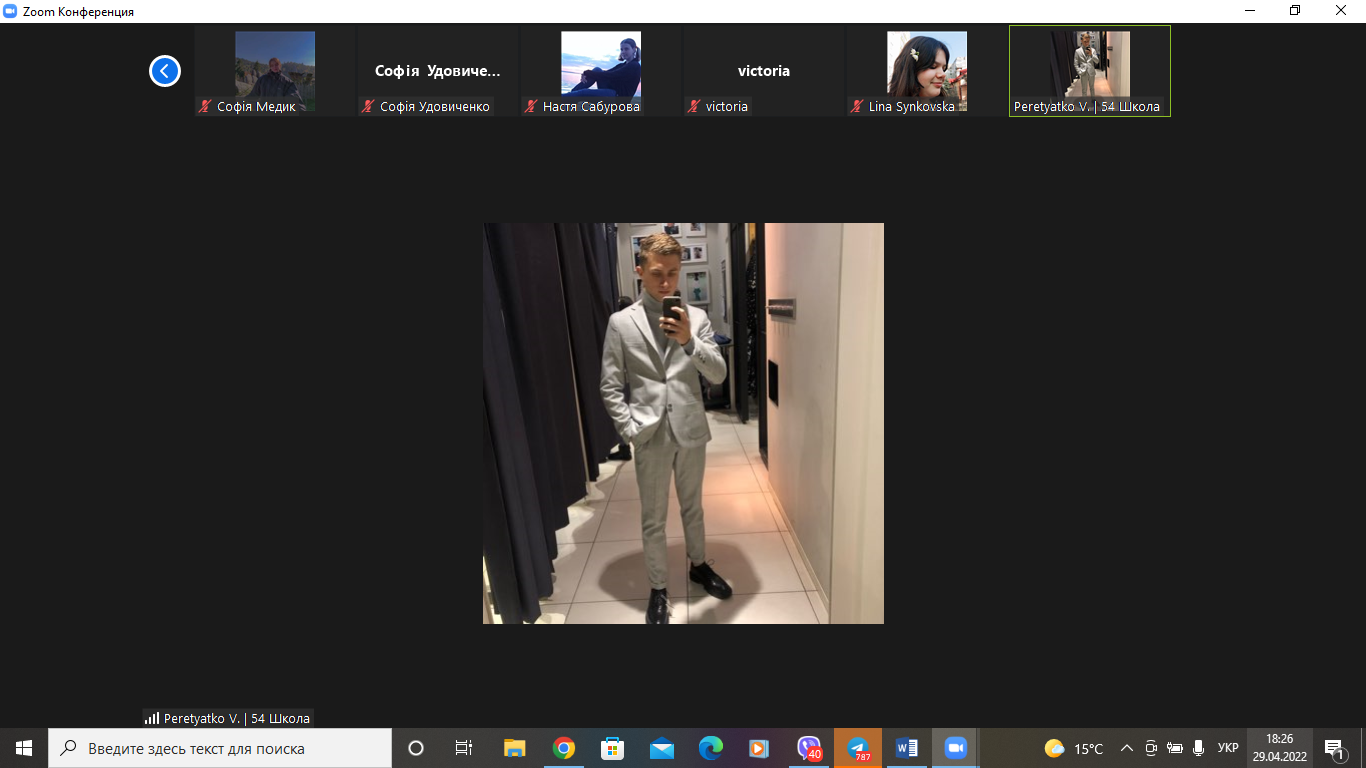 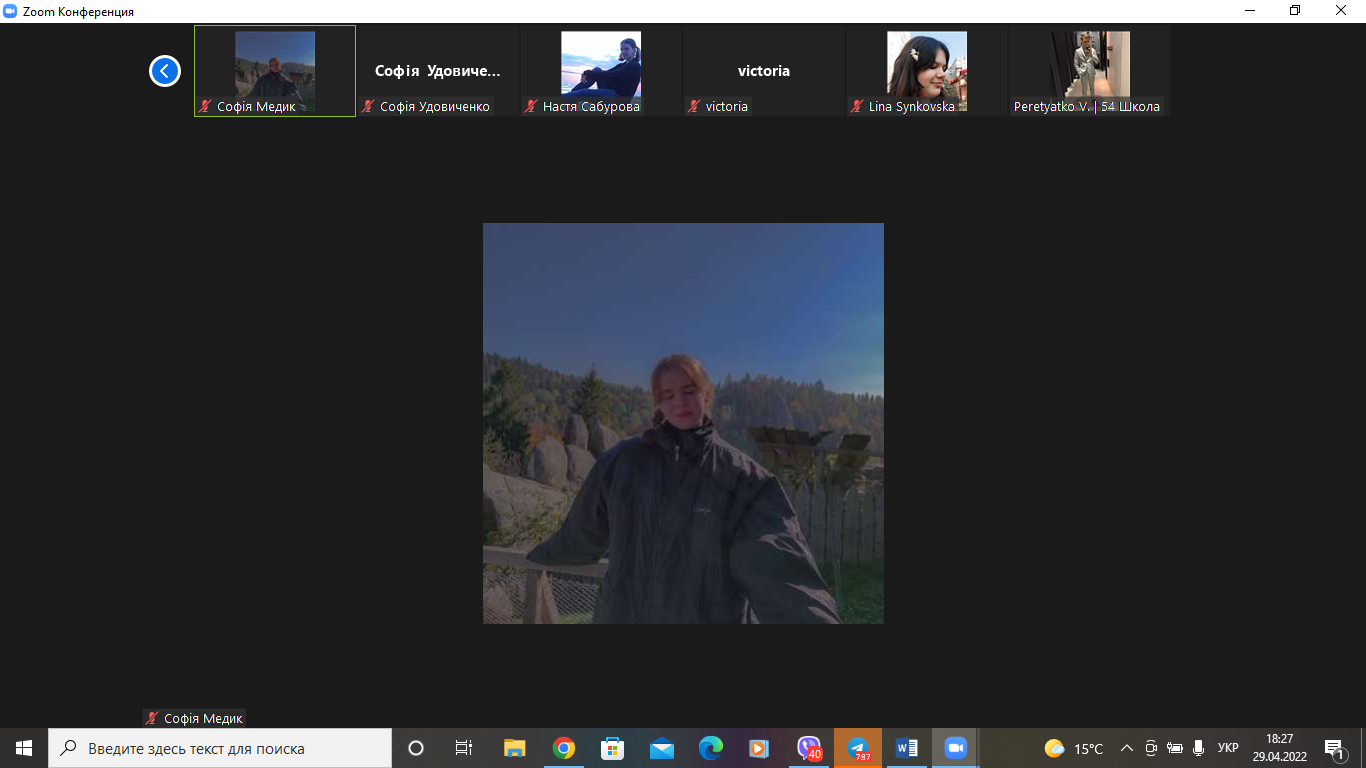 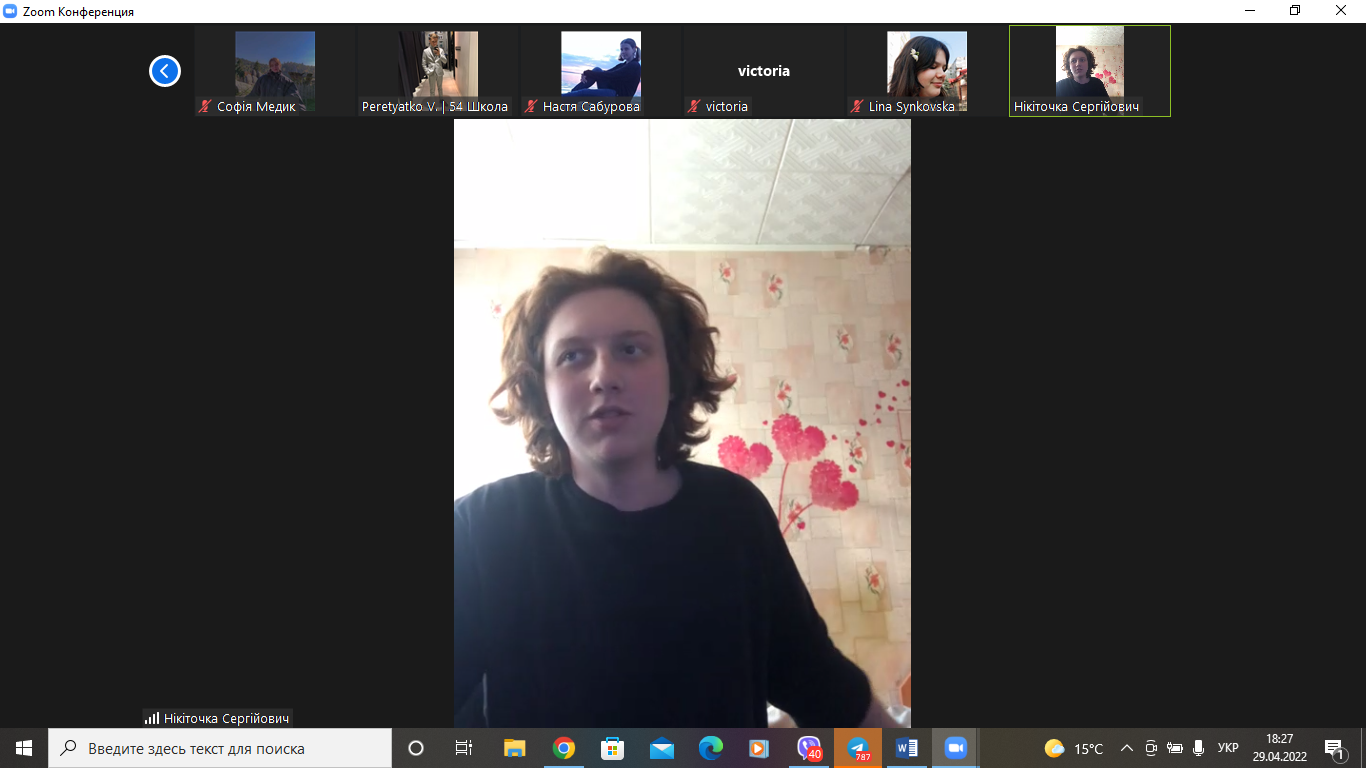 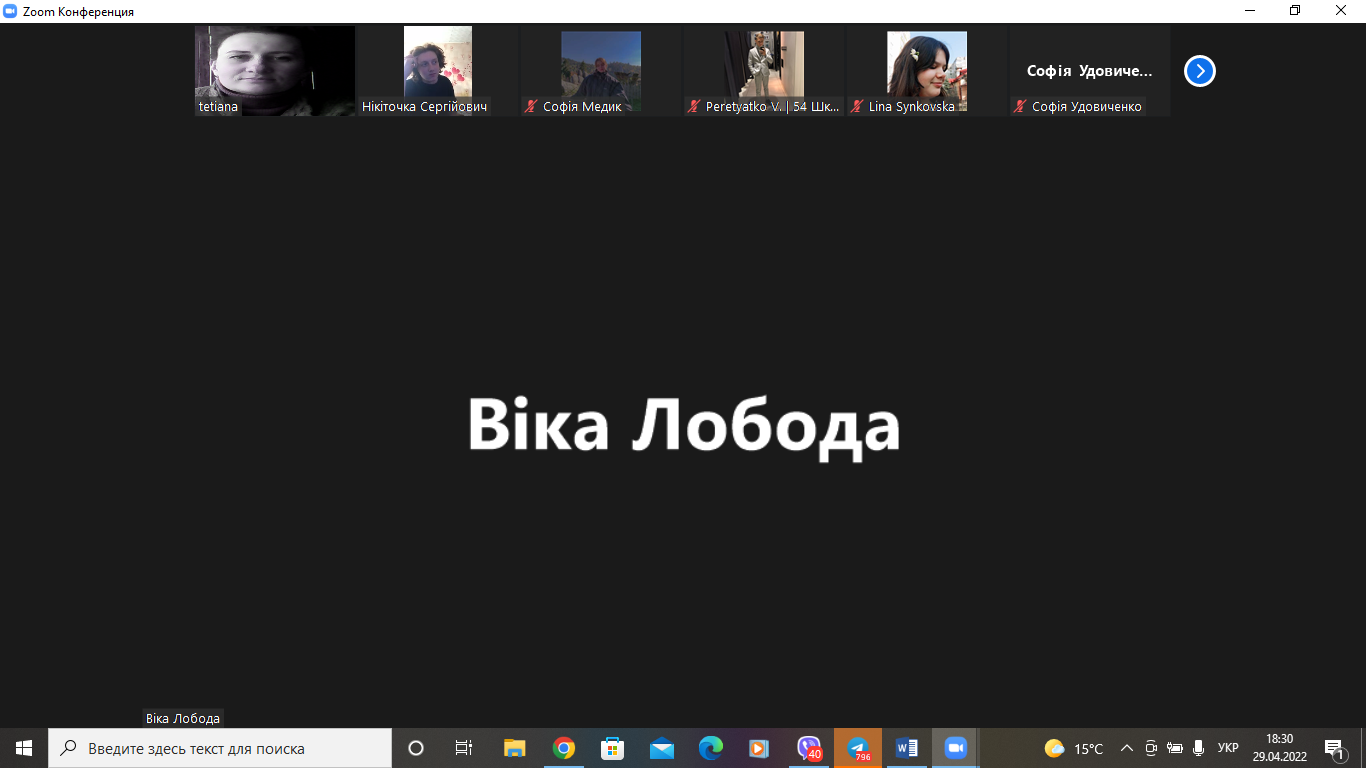 